Základní umělecká škola Kuřim, příspěvková organizace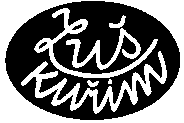 Zahradní 1529/21, 664 34 KUŘIMODHLÁŠKA ZE ZÁKLADNÍ UMĚLECKÉ ŠKOLYOznamuji Vám tímto, že náš syn / naše dcera k výše uvedenému datu končí docházku 
do ZUŠ Kuřim. Svým podpisem Vám tuto skutečnost dávám závazně na vědomí.Jméno a příjmení: Datum narození:Obor:HUDEBNÍ / VÝTVARNÝ / TANEČNÍ / LITERÁRNĚ DRAMATICKÝStudijní zaměření:Důvod ukončení docházky do ZUŠ:Ukončení docházky do ZUŠ k datu:31. ledna30. červnaDatum:Podpis zákonného zástupce